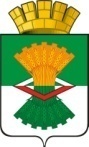 АДМИНИСТРАЦИЯМАХНЁВСКОГО МУНИЦИПАЛЬНОГО ОБРАЗОВАНИЯПОСТАНОВЛЕНИЕ23 апреля 2021 года                                                                                          № 301п.г.т. МахнёвоОб утверждении Порядка составления, утверждения и установления показателей планов (программ) финансово-хозяйственной деятельности муниципальных унитарных предприятий Махнёвского муниципального образованияВ соответствии со статьей 20 Федерального закона от 14.11.2002                          № 161-ФЗ «О государственных и муниципальных унитарных предприятиях», Решение Думы Махневского муниципального образования от 16.01.2009 №83 «Об утверждении Положения о порядке принятия решений о создании, реорганизации и ликвидации муниципальных унитарных предприятий и муниципальных учреждений Махневского муниципального образования»                      (с изменениями от 27.10.2010), руководствуясь Уставом  Махнёвского муниципального образования, ПОСТАНОВЛЯЮ:1.Утвердить Порядок составления, утверждения и установления показателей планов (программ) финансово-хозяйственной деятельности муниципальных унитарных предприятий Махневского муниципального образования (Прилагается).2.Руководителям муниципальных унитарных предприятий Махневского муниципального образования предоставлять в отдел экономики и потребительского рынка Администрации Махневского муниципального образования планы (программы) финансово-хозяйственной деятельности предприятия на очередной финансовый год по форме и в сроки, установленные Порядком. 3. Опубликовать настоящее постановление в газете «Алапаевская искра» и разместить в сети Интернет на официальном сайте Махнёвского муниципального образования.4.  Настоящее постановление вступает в силу со дня его опубликования.5. Контроль за настоящим постановлением оставляю за собой.Глава Махнёвского  муниципального образования                                                                  А.С. Корелин                                                                      Утвержден постановлением Администрации Махнёвского муниципального образованияот 23.04.2021 № 301Порядок составления, утверждения и установления показателей планов (программ) финансово-хозяйственной деятельности муниципальных унитарных предприятий Махнёвского муниципального образования1.Порядок разработан с целью обеспечения единого подхода к разработке, рассмотрению, согласованию, утверждению и установлению показателей планов (программ) финансово-хозяйственной деятельности (далее - План) муниципальных унитарных предприятий Махнёвского муниципального образования (далее - МУП), повышения эффективности их работы, выявления и использования резервов, осуществления контроля за деятельностью предприятий, а также определения порядка и сроков отчётности о выполнении плана (программ) финансово-хозяйственной деятельности предприятия.2.План (программа) финансово-хозяйственной деятельности МУП (далее – программа) оформляется согласно приложению к настоящему Порядку.3.Программа разрабатывается МУП на очередной (планируемый) год исходя из задач, определенных Уставом предприятия. Программа должна определять приоритетные мероприятия по развитию (обновлению) материально-технической базы, внедрению инноваций, механизации и автоматизации производства, предусматривать увеличение (сохранение) объемов (перечня) выполняемых работ (услуг), решение социальных вопросов, сокращение непроизводительных расходов, безубыточность деятельности.  4.Проект программы на очередной год разрабатывается и оформляется предприятием на основе анализа результатов финансово-хозяйственной деятельности МУП за отчетный год, прогноза развития МУП.5.МУП в срок до 1 декабря текущего года представляют проекты программ на бумажном и электронном носителях в отдел экономики и потребительского рынка Администрации Махнёвского муниципального образования (далее - отдел экономики). К проекту программы МУП прилагают пояснительную записку, в которой обосновывают причины и факторы, влияющие на формирование плановых показателей деятельности МУП на очередной год. При этом один экземпляр плана остается у отдела экономики, второй экземпляр направляется - руководителю МУП.6.Отдел экономики в течение 30 календарных дней рассматривают поступивший от МУП проект программы, согласовывает его, либо готовят замечания и предложения по его доработке.7.Согласование проекта плана деятельности МУП (проекта программы) осуществляется:-с отделом по управлению имуществом и земельным ресурсами в течение 3-х рабочих дней;-с отделом строительства, ЖКХ, архитектуры, благоустройства и охраны окружающей среды в течение 3-х рабочих дней;-с отделом экономики и потребительского рынка в течение 3х рабочих дней;После согласования проекта плана (программы) деятельности МУП направляют его на согласование первому заместителю главы Администрации, а затем на утверждение Главе Махнёвского муниципального образования;Утвержденный Главой Махнёвского муниципального образования план (программа) деятельности МУП, в течение 3-х календарных дней Администрация направляет в адрес МУП.8. В случае выявления неточностей, ошибок, либо наличия иныхпретензий к показателям плана (программы) деятельности МУП, муниципальные унитарные предприятия в течение 5-ти рабочих дней с момента получения указаний обязаны внести в план (программу) деятельности МУП предлагаемые изменения или представить письменное обоснование отказа внести корректировки.Порядок и последовательность корректировки плана (программы) деятельности МУП аналогичны порядку и последовательности утверждения плана (программы) деятельности МУП.9. Основанием для внесения изменений (корректировок) в план (программу)деятельности МУП является:- корректировка в течение планируемого периода бюджетных ассигнований, предусмотренных для МУП (изменение размера субсидии,предусмотренной МУП в местном бюджете, изменение финансирования целевых программ, в реализации которых участвует МУП);- изменение видов деятельности и физического объема производства (продажи) основных видов товаров, оказываемых услуг, выполняемых работ, не зависящее от МУП и связанное с изменением внешних условий;- пересмотр тарифов на услуги МУП или изменение перечня услуг;- объективное изменение экономических условий: закупочных цен на материалы, топливо, тарифов на коммунальные услуги и энергоресурсы, изменение ставок по кредитам, переоценка основных средств, изменение норм амортизационных отчислений, налогового законодательства и прочее;- обоснованное изменение доходов и расходов предприятия, связанное с приобретением или реализацией основных средств предприятия, незапланированными работами по капитальному и текущему ремонту;- прочие существенные изменения.10. В пояснительной записке, приложенной к направляемой в отдел экономики уточненной программе, МУП обосновывают причины вносимых изменений.  11.Уточненную согласованную и утвержденную программу МУП не позднее 15 января очередного года представляют в отдел экономики Администрации Махнёвского муниципального образования.  12.МУП осуществляют свою деятельность в соответствии с утвержденной программой. Ответственность за выполнение утвержденных плановых показателей экономической эффективности деятельности предприятия возлагается на руководителя МУП. 13.Руководители МУП ежеквартально в сроки, установленные для сдачи квартальной и годовой бухгалтерской отчетности (нарастающим итогом сначала отчетного года), соответственно в течение 30 дней по окончании квартала и90 дней по окончании года, представляют в отдел экономики отчёт о выполнении утвержденного плана (программы) МУП по форме согласно приложению №2 к настоящему Порядку и представляет его на бумажном носителе и в электронном виде в отдел экономики:при этом к отчетам должны прилагаться:а) пояснительные записки, содержащие информацию:- о допущенных отклонениях фактических показателей от утвержденных с анализом причин отклонения этих показателей, мерами, принимаемыми для устранения причин отклонения;- о расшифровке прочих доходов и расходов за отчетный период;- об ежемесячной среднесписочной численности работающих;- о движении кадров;- о задержке / отсутствии задержки в выплате заработный платы;- о наличии /отсутствии задолженности по уплате налогов, сборов и неналоговых платежей;- о формировании фондов, предусмотренных уставом предприятия, и направлениях использования прибыли;- о размере имеющихся кредитов, займов, гарантий, отсрочек (рассрочек) по уплате налогов, сборов и неналоговых платежей, а также соблюдение условий исполнения принятых долговых обязательств;- о наличии признаков банкротства (с указанием на меры, принятые руководителем в целях финансового оздоровления) / отсутствии признаков банкротства;б) копию штатного расписания, действующего на конец отчетного периода;в) иные документы и сведения по запросу отдела экономики.14.Контроль за выполнением программ МУП и утвержденных показателей экономической эффективности возлагается на курирующего деятельность МУПов первого заместителя главы Администрации Махнёвского муниципального образования.Приложение №1к Порядку составления, утверждения и установления планов(программ) финансово-хозяйственной деятельностимуниципальных унитарных предприятий Махнёвского муниципального образованияУТВЕЖДАЮГлава Махнёвского муниципального образования ________/__________«___»__________________ ____годСОГЛАСОВАНО                                                                                            СОГЛАСОВАНО

Начальник отдела                                                                Первый заместитель главы       экономики и потребитель-                                                  Администрации Махнёвскогоского рынка                                                                          муниципального образования    
____________/______________/                                                   ____________/______________/

"___" ____________ ______ год                                          "___" ____________ ______ годПлан (программа) финансово-хозяйственной деятельности муниципального унитарного предприятия__________________________________________________________(наименование предприятия)на 20____год1. Сведения о муниципальном унитарном предприятии2. Плановые показатели деятельности и задачи программы муниципального унитарного предприятия_____________________________________________________________________________________________________________________________________3. Основные показатели финансово-хозяйственной деятельноститыс.рублей4. Результаты финансово-хозяйственной деятельности тыс.рублей5. Мероприятия по развитию предприятиятыс.рублей6. Целевое финансирование и поступления из бюджетовтыс.рублей7. Участие в муниципальных программах, государственных программах Свердловской области, государственных программах Российской Федерациитыс.рублейРаздел 9. Прогноз показателей экономической эффективности деятельности
муниципального унитарного предприятия * фактические данные за год, предшествующий отчетному,** плановые показатель на отчетный год,*** ожидаемые (фактические) данные за отчетный год,**** плановые показатели финансово - хозяйственной деятельности на год, следующий за отчетным.Расчет показателя «чистые активы» необходимо производить в соответствии с Порядок расчета чистых активов утвержден Приказом Минфина России от 28 августа 2014 г. N 84н «Об утверждении Порядка определения стоимости чистых активов».Директор ______________ /_____________/

                                           (подпись (Ф.И.О.)

Главный бухгалтер ______________ /_____________/

                                                      (подпись (Ф.И.О.)Приложение 2 к Порядку составления, утверждения и  установления показателей планов (программы) финансово - хозяйственной деятельности унитарных предприятий Махнёвского муниципального образованияОТЧЕТо выполнении плана (программы) финансово-хозяйственной деятельности
муниципального унитарного предприятиянаименование предприятияза 20___ г.отчетный периодПолное официальное наименование муниципального унитарного предприятияДата и номер государственной регистрацииРегистрирующий органКод по ОКПО, код по ОКЭВДОсновной вид деятельностиМестонахождениеТелефон (факс)Адрес электронной почтыДолжность и Ф.И.О. руководителя предприятияДолжность и Ф.И.О. должностного лица, заключившего с руководителем трудовой контрактСрок действия трудового контракта: начало-окончаниеРазмер уставного фонда предприятия, тыс.руб.Виды деятельности предприятия направленные на решение социальных задач, в том числе на реализацию социально-значимой продукции (работ, услуг)Виды деятельности предприятия, соответствующие компетенции органов местного самоуправления города согласно ст. 16 Федерального закона от 06.10.2003 г. № 131-ФЗ «Об общих принципах организации местного самоуправления в Российской Федерации»№ п/пНаименование показателейГод, предшествующий отчетномуТекущий ______ годТекущий ______ годПлан на _______ годПлан на _______ годПлан на _______ годПлан на _______ год№ п/пНаименование показателейГод, предшествующий отчетномуПланОжидаемое выполнение1 квартал6 месяцев9 месяцевГод1234567891ДОХОДЫ1.1Выручка от реализации продукции, работ, услуг (без НДС и акцизов) всего,в т.ч. по видам деятельности:1)2)1.2Прочие доходы всего,в т.ч. по видам доходов:1)2)ИТОГО ДОХОДОВ2РАСХОДЫ2.1Себестоимость продукции, работ, услуг (издержки) всего,в т.ч. по статьям затрат:1)2)2.2Управленческие расходы всего,в т.ч. по статьям затрат:1)2)2.3Коммерческие расходы всего,в т.ч. по статьям затрат:1)2)2.4Прочие расходы всего,в т.ч.:1)2)ИТОГО РАСХОДОВ№ п/пНаименование показателейГод, предшествующий отчетномуТекущий ______ годТекущий ______ годПлан на _______ годПлан на _______ годПлан на _______ годПлан на _______ год№ п/пНаименование показателейГод, предшествующий отчетномуПланОжидаемое выполнение1 квартал6 месяцев9 месяцевГод1234567891Всего налогов, в том числе:-НДС-Налог на прибыль-Транспортный налог-Налог на землю-Налог на доходы физических лиц-Плата за негативное воздействие на окружающую среду- УСНО- ЕНВД2Пени и штрафы3Страховые взносы, всего, в том числе:-Пенсионный фонд-Фонд социального страхования-Фонд обязательного медицинского страхования-Социальное страхование (взносы на обязательное социальное страхование от несчастных случаев на производстве)4Чистая прибыль5Сумма части прибыли, подлежащей перечислению в бюджет Махнёвского муниципального образования6Использование чистой прибыли текущего периода, остающейся в распоряжении предприятия, всего,в т.ч.:6.1Сумма расходов, направленных на развитие предприятия, всего,из них:- приобретение основных средств- модернизация оборудования- капитальный ремонт и реконструкция объектов- новое строительство- прочее (расшифровать)6.2Резервный фонд6.3Социальный фонд6.4Фонд развития предприятия6.5Фонд материального поощрения6.6Иные фонды (указать)6.7Социальное развитие предприятия всего,в т.ч.:- выплаты согласно коллективному договору и другим локальным нормативным актам:- прочее (расшифровать)№ п/пНаименование показателейГод, предшествующий отчетномуТекущий ______ годТекущий ______ годПлан на _______ годПлан на _______ годПлан на _______ годПлан на _______ год№ п/пНаименование показателейГод, предшествующий отчетномуПланОжидаемое выполнение1 квартал6 месяцев9 месяцевГод1234567891Производственный план1.1Развитие производства всего,в т.ч.:1) приобретение основных средств2) модернизация оборудования3) капитальный ремонт и реконструкция объектов4) новое строительство5) прочее (расшифровать)1.2Научно-исследовательские работы, программное обеспечение1.3Повышение квалификации кадровИтого по разделу 12Социальное развитие предприятия2.1Выплаты согласно коллективному договору и другим локальным нормативным актам всего,в т.ч. по видам выплат:1)2)Итого по разделу 22.2Прочие выплаты всего,в т.ч.:1)2)3ИТОГО на развитие предприятия всего,в т.ч. по источникам финансирования:1) чистой прибыли текущего финансового года2) нераспределенной прибыли прошлых лет3) амортизации4) кредитных и заемных средств5) прочих источников (расшифровать)№ п/пНаименование показателяПолучено в году, предшествующем отчетному (факт)К получению в отчетном годуПотребность предприятия в планируемом году1Целевые поступления из бюджетов всех уровней,в т.ч.:1.1федерального бюджета, всего:в т.ч. по видам поступлений:1)2)1.2бюджета Свердлоской области всего,в т.ч. по видам поступлений:1)2)1.3бюджета Махнёвского муниципального образования, всего:в т.ч. по видам поступлений:1)2)2Другие поступления, всего:в т.ч. по видам поступлений:1)2)3Итого:Наименование программы, основные мероприятия, финансируемые в рамках программыИсточники финансированияИсточники финансированияИсточники финансированияИсточники финансированияПредусмотрено финансирование программой на весь период реализацииПланируемый _______годПланируемый _______годНаименование программы, основные мероприятия, финансируемые в рамках программыФедеральный бюджетБюджет Свердлоской областиБюджет Махнёвского муниципального образованияПрочие источники (указать источник)Предусмотрено финансирование программой на весь период реализацииПланируемый _______годПланируемый _______годНаименование программы, основные мероприятия, финансируемые в рамках программыФедеральный бюджетБюджет Свердлоской областиБюджет Махнёвского муниципального образованияПрочие источники (указать источник)Предусмотрено финансирование программой на весь период реализацииПредусмотрено финансирование программойПредполагаемое финансирование123456781.(программа 1)1.1.(мероприятие 1)1.2.(мероприятие 2)2.(программа 2)2.1.(мероприятие 1)2.2.(мероприятие 2)Наименование показателяФакт20	год*План20	год**Ожид.(факт)20	года***План на20	год****1. Прибыль (убыток) от реализации товаров, работ и урлуг (разница между выручкой от реализации товаров, работ и услуг и себестоимостью), тыс. руб.в том числе по видам деятельности:2. Прибыль (убыток) до налогообложения (налоговая база для начисления налога на прибыль), тыс. руб.3. Налог на прибыль, тыс. руб.4. Чистая прибыль (убыток) отчетного периода, тыс. руб.5. Рентабельность общая (отношение чистой прибыли к выручке от реализации товаров, работ и услуг), процентов6. Рентабельность продаж (отношение прибыли от реализации товаров, работ и услуг к выручке от реализации товаров, работ и услуг), процентовв том числе по видам деятельности:7. Рентабельность товаров, работ и услуг (отношение прибыли от реализации товаров, работ и услуг к себестоимости товаров работ и услуг), процентовв том числе по видам деятельности:8.Рентабельность производства(отношение чистой прибыли к производственным	фондампредприятия (сумма стоимости основных фондов и оборотных средств с помощью которых она получена)7.Производительность труда (отношение объема продукции или выполненной работы, услуги к среднесписочной численности работающих)8. Трудоемкость (отношение времени, затраченного на производство продукции, выполнение работы, услуги к объему продукции или выполненной работы, услуги)9. Фондоотдача (отношение стоимости основных производственных фондов к объему продукции или выполненной работы, услуги)10. Материалоемкость (отношение объема выполненной работы, услуги к материальным затратам)11. Общий объем инвестиций в основной капитал (поступление основных средств)12. Капиталоемкость (отношение капитальных производство к приросту объема продукции или выполненной работы, услуги)13. Капиталоотдача (отношение прироста объема продукции или выполненной работы, услуги к капитальным вложениям в производство)14. Коэффициент	износа основных средств15. Первоначальная стоимость основных средств, в т.ч.- движимое имущество- недвижимое имущество16. Остаточная	стоимость основных средств- движимое имущество- недвижимое имущество17. Дебиторская задолженность18. Кредиторская задолженность, в т.ч.перед персоналом по оплате трудаперед бюджетом 	ивнебюджетными фондамиперед бюджетом 	ивнебюджетными фондамиперед поставщиками и подрядчикамиперед прочими кредиторами19.Бюджетная эффективность, в том числе:(отношение суммы уплаченных налогов, сборов и иных обязательных платежей в местный бюджет к стоимости основных средств и полученных МУП бюджетных средств)(отношение суммы уплаченной доли чистой прибыли в местный бюджет к стоимости основных средств и полученных МУП бюджетных средств)20.Социальная эффективность:создание новых рабочих местсоздание новых видов товаровдоля населения, организаций, являющихся	потребителямитоваров, работ и услуг (заполняется по возможности)Основные показателиЕдиницы измеренияПлановое значениеФактическое значениеФактическое значениеДинамика изменения фактического значения показателя в отчетном периодеДинамика изменения фактического значения показателя в отчетном периодеДинамика изменения фактического значения показателя в отчетном периодеДинамика изменения фактического значения показателя в отчетном периодеОсновные показателиЕдиницы измеренияПлановое значениеЗа аналогичны й период прошлого годаЗа отчетный периодпо отношению к аналогичному периоду прошлого года (гр.5/гр.4)по отношению к аналогичному периоду прошлого года (гр.5/гр.4)по отношению к плановому значению(гр.5/гр.З)по отношению к плановому значению(гр.5/гр.З)Основные показателиЕдиницы измеренияПлановое значениеЗа аналогичны й период прошлого годаЗа отчетный периодВ абсолютно м выражениив%В абсолютно м выражениив%12345 _       6789Объём производства тыс. руб.Выручка от реализацииТыс. рубСебестоимостьТыс.руб.Балансовая прибыльТыс.руб.УбыткиТыс.руб.Среднесписочная численность работающихЧел.Среднемесячная заработная платаРуб.Кредиторская задолженностьТыс.руб.Дебиторская задолженностьТыс.руб.Объём инвестиций за счёт всех источниковТыс.руб.Рентабельность производства (отношение чистой прибыли к производственным фондам предприятия (сумма стоимости основных фондов и оборотных средств с помощью которых она получена)%Производительность труда (отношение объема продукции или выполненной работы, услуги к среднесписочной численности работающих)Тыс. руб. на человека